    04 мая 2017 № 105-рс      с. Грачевка О принятии к осуществлению  части полномочий органов местного самоуправления поселений Грачевского района Оренбургской области 	В соответствии с пунктом 4 статьи 15 Федерального  закона от  06.10.2003 № 131-ФЗ «Об общих принципах организации местного самоуправления в Российской  Федерации»,   частью 11 статьи 3 Федерального закона от 07.02.2011 г № 6-ФЗ «Об общих принципах организации и деятельности контрольно-счетных органов субъектов Российской Федерации и муниципальных образований», Бюджетным кодексом Российской Федерации, пунктом 2  статьи  4 Устава муниципального образования Грачевский район  Оренбургской области, учитывая решения Совета депутатов сельских поселений, входящих в состав муниципального образования Грачевский район Совет депутатов РЕШИЛ:Муниципальному образования  Грачевский район принять  полномочия контрольно-счетных органов по осуществлению внешнего муниципального финансового контроля муниципальных образований  Александровского, Верхнеигнашкинского, Ероховского, Ключевского, Новоникольского, Подлесного, Петрохерсонецкого, Грачевского, Побединского, Русскоигнашкинского, Старояшкинского, Таллинского сельских поселений. Поручить администрации муниципального образования Грачевский район заключить соглашения с администрациями муниципальных образований Александровского, Верхнеигнашкинского, Ероховского, Ключевского, Новоникольского, Подлесного, Петрохерсонецкого, Грачевского, Побединского, Русскоигнашкинского, Старояшкинского, Таллинского сельских поселений о передаче полномочий по осуществлению внешнего  муниципального финансового контроля согласно пункта 1 данного решения. Установить, что выполнение полномочий контрольно-счетных органов по осуществлению внешнего муниципального финансового контроля муниципальных образований Александровского, Верхнеигнашкинского, Ероховского, Ключевского, Новоникольского, Подлесного, Петрохерсонецкого, Грачевского, Побединского, Русскоигнашкинского, Старояшкинского, Таллинского   сельских поселений осуществляются за счет мужбюджетных трансфертов, передаваемых из бюджетов сельских поселений бюджету муниципального района. Контроль  за  выполнением настоящего решения  возложить  на постоянную комиссию по бюджетной, налоговой и  финансовой  политике, собственности и экономическим вопросам.Настоящее решение вступает в силу после его официального опубликования на сайте www.право-грачевка.рф и подлежит размещению на официальном сайте  администрации муниципального образования Грачевский район Оренбургской области.Председатель 							И.о. главы Совета депутатов 						администрации  района	__________________						____________Н.С. Кирьяков							С.А. АверкиевРазослано: сельсоветы - 12, редакция, прокуратура, организационно - правовой отдел (2 экз.), финансовый отдел, Счетная палата.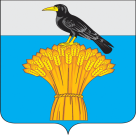 СОВЕТ ДЕПУТАТОВ МУНИЦИПАЛЬНОГО ОБРАЗОВАНИЯГРАЧЕВСКИЙ  РАЙОН ОРЕНБУРГСКОЙ ОБЛАСТИР Е Ш Е Н И Е